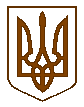                                БУЧАНСЬКА     МІСЬКА      РАДА                         ПКИЇВСЬКОЇ ОБЛАСТІВ И К О Н А В Ч И Й         К О М І Т Е ТР  І  Ш  Е  Н  Н  Я«  19  »  липня    2016 року                                                                                    	№ 317Про розгляд рішень громадської радипри виконавчому комітеті Бучанської міської ради	Розглянувши рішення громадської ради при виконавчому комітеті Бучанської міської ради, прийняті 24.09.2015 року, 30.01.2016 року, 28.05.2016 року, 07.06.2016 року, 05.07.2016 року, враховуючи Положення про громадську раду при виконавчому комітеті Бучанської міської ради, затверджене рішенням виконавчого комітету Бучанської міської ради № 193 від 19.05.2015 року, керуючись Законом України «Про місцеве самоврядування в Україні», виконавчий комітет Бучанської міської радиВИРІШИВ:      Затвердити склад громадської ради при виконавчому комітеті Бучанської міської ради  згідно додатку до рішення громадської ради при виконавчому комітеті Бучанської міської ради від 05.07.2016 року (додаток 1).      Рішення громадської ради при виконавчому комітеті Бучанської міської ради від 24.09.2015 року, 30.01.2016 року, 28.05.2016 року, 07.06.2016 року, 05.07.2016 року взяти до відома.            Контроль за виконанням даного рішення покласти на керуючого справами виконкому  Сурай Г.В.Міський голова								А.П. ФедорукКеруючий справами							Г.В. СурайПогоджено:Заступник міського голови	О.П. СмолькінПодання :Завідувач юридичним відділом	Т.О. ШаправськийДодаток 1до рішення № 317виконавчого комітетуБучанської міської радивід «19» липня 2016 рокуСКЛАДГРОМАДСЬКОЇ РАДИпри виконавчому комітеті Бучанської міської ради№ з/пП.І.Б.Назва організації№ телефону1Кучеренко Любов Василівна (в.о. голови)Професійна спілка працівників галузі земельних відносин України066-717-79512Бартків Ігор СтепановичГО «Правиця»067-490-62783Войналович Людмила ОлександрівнаБМО інвалідів війни, збройних сил та учасників бойових дій063-751-93914Гордієнко Світлана В΄ячеславівнаГромадська жіноча організація «Панночка»066-985-12745Збаразький Павло ВолодимировичГО «Громадський контроль м. Буча»067-440-60296Кауц Ігор ОскаровичГО дітей війни «Наше покоління»050-312-40167Кожуховський Костянтин ЮрійовичГО «Буча Молода»098-899-93678Корольова Ірина БроніславівнаГО «Рідне місто»050-351-01059Краснодемський Йосип БолеславовичБМО ТОВ «Червоний хрест України»067-452-591110Кушнірчук Анатолій ЮрійовичГО «Громадське формування «Бучанська варта»067-726-510811Лисенко Іван ГригоровичГО «Нові обличчя»067-743-520712Максімова Єлєна МихайлівнаГО «Місто конвалій»067-880-271413Пчолкін Віталій ВолодимировичГО «Правозахисна організація «Права людини»093-922-484814Савостіна Лариса ВолодимирівнаКооператив «Ювілейний»097-417-716615Стадніченко Світлана БроніславівнаГО інвалідів «Відгук»093-765-332816Терновий Леонід ЙосиповичВУ СРО «Спілка радянських офіцерів»098-535-944617Щербак Олесандр ІвановичГО «БМО ветеранів Афганістану»098-880-9908